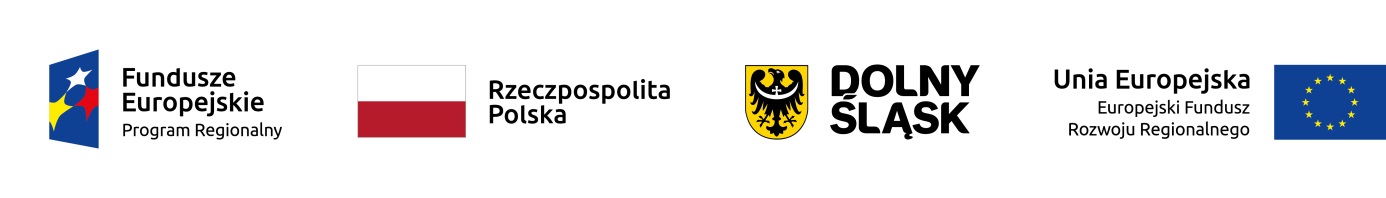 Sfinansowano w ramach reakcji Unii na pandemię COVID-19Dnia 10.05.2021 r. Gmina Góra złożyła wniosek o dofinansowanie na zadanie 
pn. „Termomodernizacja Szkoły Podstawowej nr 3 przy ul. Poznańskiej 
w m. Góra” do Urzędu Marszałkowskiego Województwa Dolnośląskiego 
w ramach Regionalnego Programu Operacyjnego Województwa Dolnośląskiego na lata 2014-2020, w ramach działania Efektywność energetyczna w budynkach użyteczności publicznej i sektorze mieszkaniowym.Dnia 25.01.2022 r. Gmina Góra otrzymała informację o przyznaniu dofinansowania w wysokości 1 372 726,16 zł. Projekt został wybrany do dofinansowania w ramach środków REACT-EU, 
czyli dodatkowych zasobów przeznaczonych przez Unię na wsparcie na rzecz odbudowy służącej spójności, w celu zapewnienia pomocy na wspieranie kryzysowych działań naprawczych w kontekście pandemii COVID-19 
i jej skutków społecznych. Kontrakcja, finansowanie i rozliczanie projektu odbywać się będzie w ramach działania: Inwestycje przyczyniające się 
do ograniczania niskiej emisji. Przedmiotem projektu jest termomodernizacja budynku Szkoły Podstawowej 
nr 3 w Górze. Zakresprojektu obejmuje:- wymianę okien;- ocieplenie dachu - poprzez docieplenie wełną mineralną (wraz w wymianą pokrycia dachowego)- wymianę drzwi - modernizację instalacji c.o. - montaż zaworów termostatycznych, systemu monitoringu i zarządzania energią cieplną- modernizację oświetlenia na nowe typu LED - montaż instalacji fotowoltaicznej - ocieplenie ścian zewnętrznych budynku współczesnego- dostawa i montaż wind schodowych.Projekt zawiera komponent edukacyjny: przewiduje się instruktaż osób korzystających z budynku w ramach codziennych zajęć w zakresie zasad wietrzenia, używania zaworów termostatycznych czy zachowań w przypadku zastosowania wentylacji mechanicznej.  Technologia wykonania poszczególnych elementów termomodernizacji została dostosowana do charakteru budynku (budynek zabytkowy) oraz zapotrzebowania na energię cieplną i elektryczną.Zadanie inwestycyjne planowane jest do realizacji w roku 2022.Całkowita wartość projektu: 1 693 362,44 zł,Wartość kosztów kwalifikowalnych: 1 614 971,95 złProjekt pn. „Termomodernizacja Szkoły Podstawowej nr 3 przy ul. Poznańskiej w m. Góra” dofinansowany w ramach Regionalnego Programu Operacyjnego Województwa Dolnośląskiego 2014-2020, w ramach reakcji Unii na pandemię COVID-19
Oś priorytetowa 12. React-EU
Działanie 12.2. Inwestycje przyczyniające się do ograniczenia niskiej emisji 
Nr projektu: RPDS.12.02.00-02-0042/21